Fiche élève individuelleLes circuits de commercialisationNom(s) de(s) l’enseignant.e(s) : 							    Collège-Ville : Date/Année :Exercice 1 : A nos cerveaux : 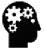 Grâce à ce que tu as compris lors du jeu de rôle, place dans le schéma ci-dessous les grandes étapes que suivent les pommes avec les mots suivants :Consommation / Transformation (emballage. ) / Production / Commercialisation /Transport / Transport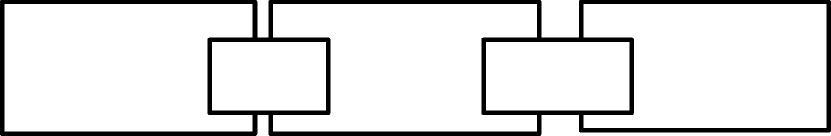 0	3 000 kmChamp……………………………..Intermédiaires nombreux…	AssietteExercice 2 : Qu’avons-nous retenu sur les circuits longs ?……………………………………………………………………………………………………………………………………………………………………………………..……………………………………………………………………………………………………………………………………………………………………………………..……………………………………………………………………………………………………………………………………………………………………………………..……………………………………………………………………………………………………………………………………………………………………………………..……………………………………………………………………………………………………………………………………………………………………………………..Exercice 3 : Place maintenant dans les schémas ci-dessous les mots suivants seon le type de commercialisation évoqué :Consommation, Production, TransportExercice 4 : Qu’avons-nous retenu sur les circuits courts ?……………………………………………………………………………………………………………………………………………………………………………………..……………………………………………………………………………………………………………………………………………………………………………………..……………………………………………………………………………………………………………………………………………………………………………………..……………………………………………………………………………………………………………………………………………………………………………………..……………………………………………………………………………………………………………………………………………………………………………………..Exercice 5 : Et chez moi ?Où se fournit votre famille en produits frais ?………………………………………………………………………………………………………………………………………………………………………………………………………………………………………………………………………………………………………………………………………………Est-ce plutôt un circuit court ou un circuit long d’après vous ?………………………………………………………………………………………………………………………………………………………………………………………………………………………………………………………………………………………………………………………………………………………………………………………………………………………………………………………………Devoir à faire pour le………………………….. :Complète le tableau suivant avec les conséquences des deux types de circuits.A quoi cela sert-il d’acheter en circuits courts ? Est-ce possible tout le temps ?………………………………………………………………………………………………………………………………………………………………………………………………………………………………………………………………………………………………………………………………………………………………………………………………………………………………………………………………Annexe 1 : Grille des domaines de compétencesAnnexe 2 : Fiche ODD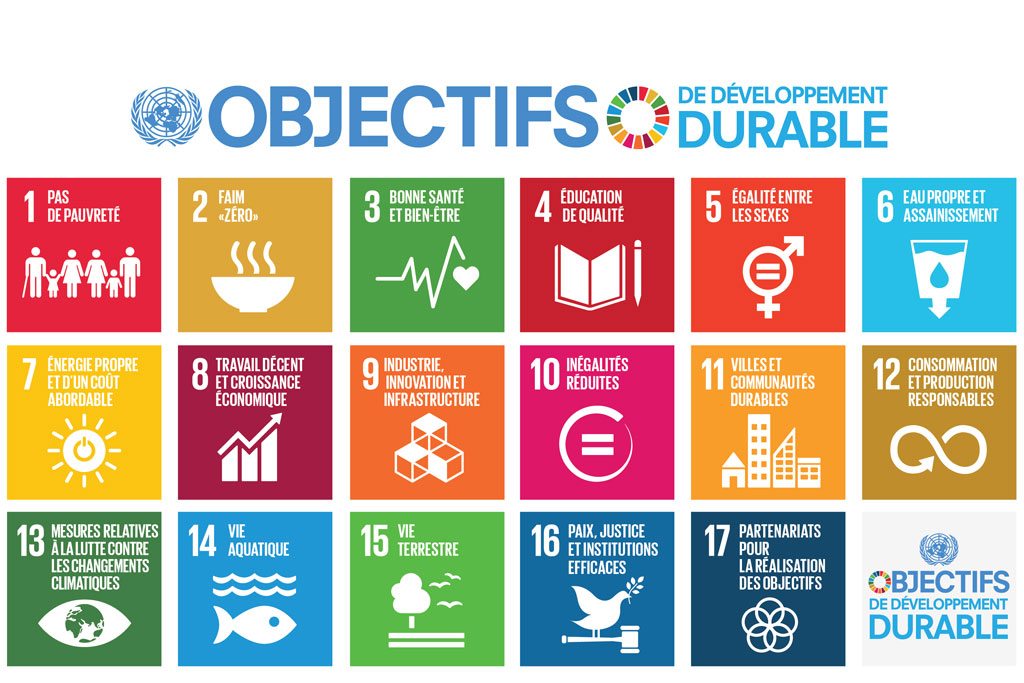 Discipline 1 :  	Discipline 2 :  Discipline 3 :  Niveau :  Domaine(s) de compétences :Grille des domaines de compétences en Annexe 1 1.1              1.2              1.3              1.4 2                 3                  4                 5   Parcours :   Avenir                   Citoyen Santé                    Arts et cultureDurée (heures) : Format de la séance :  Thématique(s) :  Production        Commercialisation et distribution Nutrition-santé Gouvernance et politiques alimentaires Justice et solidarité alimentaires Environnement et changements globauxObjectif(s) de Développement Durable :Fiche ODD en Annexe 2ODD 1 : ODD 2 : ODD 3 : Autoconsommation0 kmChamp Assiette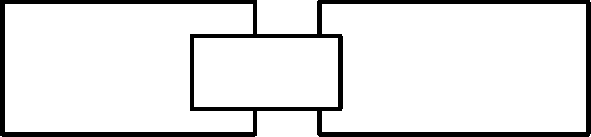 0 km	quelques kilomètresChamp…………..Pas d’intermédiaire…	AssietteVente directe à la ferme0	80 kmChamp...……Pas d’intermédiaire ou un intermédiaire… AssietteCircuit court du type AMAP (association pour le maintien d'une agriculture paysanne)Circuits longsCircuits courtsL’environnementLes prix des produitsLa qualité des produits et leur goûtLes relations entre les producteurs et lesconsommateursNumérotationSignification1.1Comprendre, s’exprimer en utilisant la langue française à l’oral et à l’écrit1.2Comprendre, s’exprimer en utilisant une langue étrangère et, le cas échéant, une langue régionale1.3Comprendre, s’exprimer en utilisant les langages mathématiques, scientifiques et informatiques1.4Comprendre, s’exprimer en utilisant les langages des arts et du corps2Les méthodes et outils pour apprendre3La formation de la personne et du citoyen4Les systèmes naturels et les systèmes techniques5Les représentations du monde et l’activité humaine